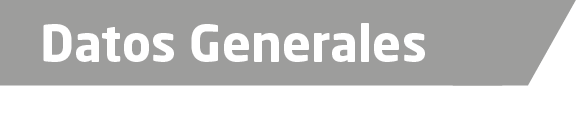 Nombre Armando Méndez Ferra.Grado de Escolaridad Licenciatura en Derecho.Cédula Profesional (Licenciatura) 10300300.Grado de Escolaridad licenciatura en Filosofía.Cédula Profesional (Licenciatura) 6455549.Teléfono de Oficina 012263183527.Correo Electrónicouip10@gmail.comGeneralesFormación Académica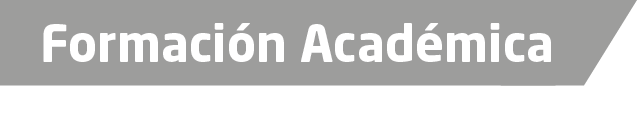 2003-2007.Universidad Veracruzana. Estudios de Licenciatura en Filosofía.2012-2015.Centro de Estudios Superiores de Martínez de la Torre, Ver.  Estudios de Licenciatura en Derecho.2018.Curso Taller de Actualización para Ministerio Público Orientador en el “Sistema de Justicia Penal, con duración de 90 horas, validado por el Secretariado Ejecutivo del Sistema nacional de Seguridad Pública. Trayectoria Profesional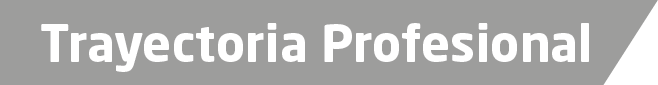 2017 a  la fechaFiscal 1° Orientador en la Unidad de Atención Temprana del Décimo Distrito Judicial de Jalacingo, Veracruz.2015 a 2017Auxiliar Administrativo de la Sub Unidad Integral de Procuración de Justicia de Tlapacoyan, Veracruz.2011 a 2015Auxiliar Administrativo de la Agencia del Ministerio Público Investigador en Tlapacoyan, Ver.,  de la Procuraduría General de Justicia del Estado. Ade Conocimiento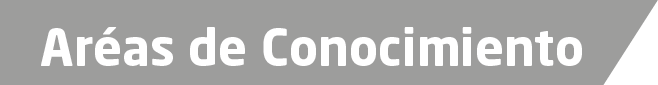 Derecho Penal.Derecho Civil.